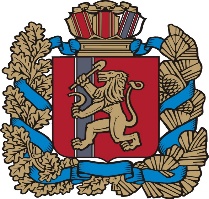 АДМИНИСТРАЦИЯ ИВАНОВСКОГО СЕЛЬСОВЕТАИРБЕЙСКОГО РАЙОНА КРАСНОЯРСКОГО КРАЯ ПОСТАНОВЛЕНИЕ22.05.2023 			          с. Ивановка	                    	                   № 32-пгОб установлении на территории Ивановского сельсовета предельных цен на топливо твердое, реализуемое гражданам, управляющим организациям, товариществам собственников жилья, жилищным, жилищно-строительным кооперативам, созданным в целях удовлетворения потребностей граждан в жильеРуководствуясь Приказом тарифной политики Красноярского края от 20.12.2022 года № 42-т «Об установлении предельных цен на топливо твердое, реализуемое гражданам, управляющим организациям, товариществам собственников жилья, жилищным, жилищно-строительным и иным специализированным потребительским кооперативам, созданным в целях удовлетворения потребностей граждан в жилье», ПОСТАНОВЛЯЮ:Установить на территории Ивановского сельсовета предельный размер цен на топливо твердое, реализуемое гражданам, управляющим организациям, товариществам собственников жилья, жилищным, жилищно-строительным кооперативам, созданным в целях удовлетворения потребностей граждан в жилье:Контроль за исполнением данного постановления оставляю за собой.Постановление вступает в силу со дня его подписания и подлежит опубликованию в периодическом печатном издании «Ивановском вестнике» и на официальном сайте администрации Ивановского сельсовета в информационно-телекоммуникационной сети Интернет.Глава Ивановского сельсовета	 				       Е.А. Криницин2БРшвырок всех групп пород616,14 рублейза 1 куб.м2БПКО, 3БПКОДолготье (дрова)483,88 рублейза 1 куб.м